.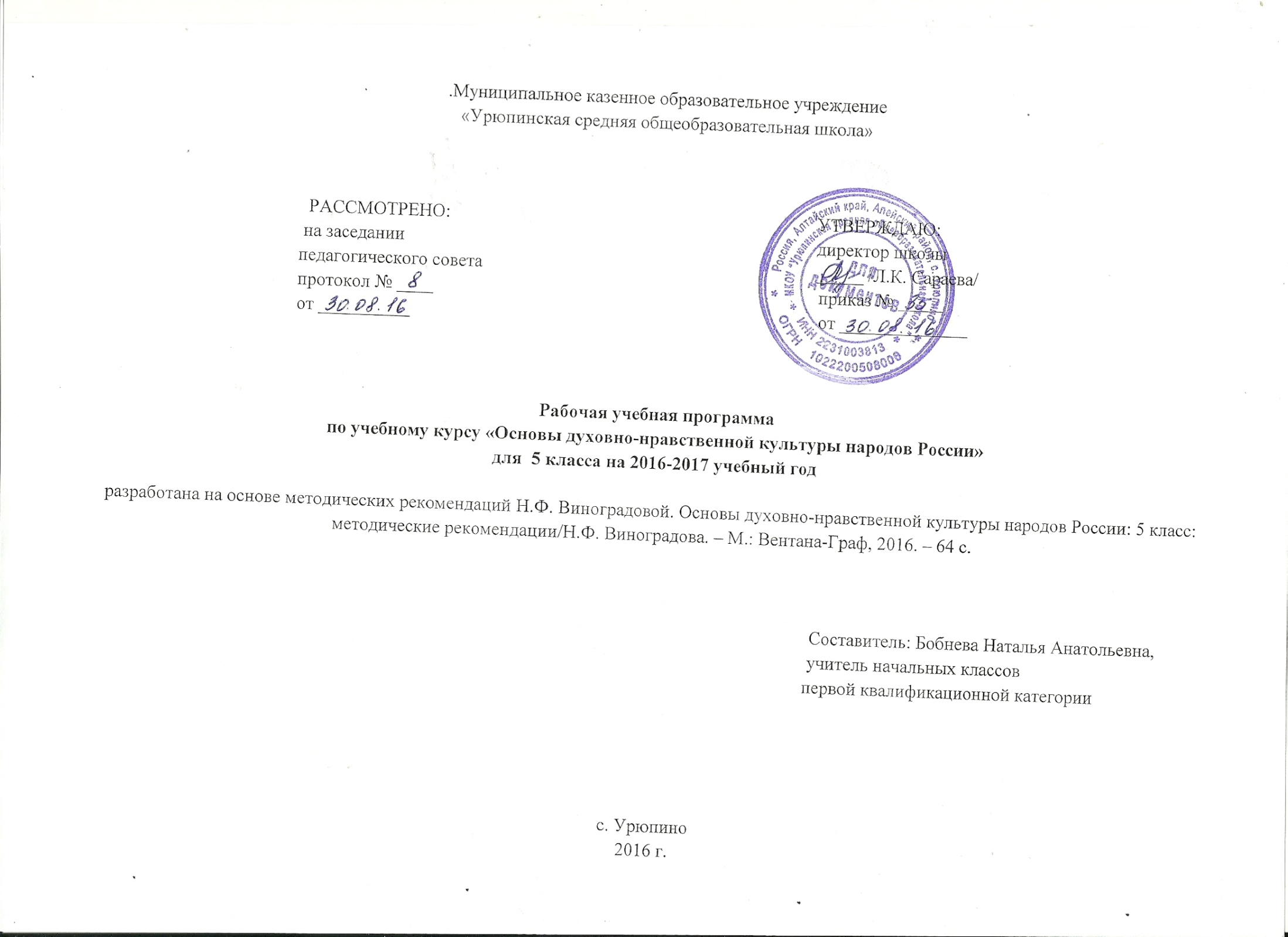 Пояснительная записка          Рабочая (учебная) программа учебного курса «Основы духовно-нравственной культуры народов России» составлена в соответствии с Федеральным государственным общеобразовательным стандартом основного общего образования, на основе методических рекомендаций Н.Ф. Виноградовой.  Конкретизирует содержание предметных тем образовательного стандарта, дает распределение учебных часов по темам курса. Включает следующие разделы: пояснительную записку, планируемые результаты освоения учебного предмета; содержание учебного курса, тематическое планирование с указанием количества часов, отводимых на освоение каждой темы.Основными  целями  и  задачами  реализации  указанной  предметной  области средствами  учебника  «Духовно-нравственная  культура  народов  России»  в  5  классе являются следующие:•  совершенствование  способности  к  восприятию  накопленной  разными народами духовно-нравственной культуры; осознание того, что человеческое общество и конкретный индивид может благополучно существовать и развиваться, если стремится к нравственному  самосовершенствованию,  проявляет  готовность  к  духовному саморазвитию; •  углубление  и  расширение  представлений  о  том,  что  общечеловеческие ценности родились, хранятся и передаются от поколения к поколению через этнические, культурные,  семейные  традиции,  общенациональные  и  межнациональные  отношения, религиозные верования; •  осознание  того,  что  духовно-нравственная  культура  современного  человека является прямым наследником всей жизни и деятельности предков, она берет свои истоки в повседневной жизни, в народном эпосе, фольклорных праздниках, религиозных обрядах и др.; •  становление  внутренних  установок  личности,  ценностных  ориентаций, убеждения в том, что отношение к члену общества определяется не его принадлежностью к определенному этносу, не его религиозными убеждениями, а нравственным характером поведения  и  деятельности,  чувством  любви  к  своей  родине,  уважения  к  народам, населяющим ее, их культуре и традициям. Характеристика курсаВ  федеральном  государственном  образовательном  стандарте  основного  общего образования учебный предмет «Основы духовно-нравственной культуры народов России» определен  как  курс,  направленный  на  формирование  первоначальных  представлений  о светской этике, о традиционных религиях, их роли в культуре, истории и современности».  Особенность данного учебного курса состоит в том, что расширение знаний школьников сочетается  с  воспитанием  ценностных  отношений  к  изучаемым  явлениям:  внутренней установки  личности  поступать  согласно  общественным  нормам,  правилам  поведения  и взаимоотношений в обществе. Таким образом, характеризуя новый для пятого класса учебный предмет, следует подчеркнуть  его  интегративный  характер:  изучение  направлено  на  образование, воспитание и развитие школьника при особом внимании к его эмоциональному развитию. Учебный курс разбивается на следующие основные разделы: 1.  Формирование  понятия  «культура»,  ознакомление  с  ролью  и  значением российской культуры в мировом сообществе (раздел  «В мире культуры»). 2.  Характеристика  общечеловеческих  ценностей,  их  представленность  в повседневной жизни народа и особое значение в чрезвычайных моментах истории страны (разделы    «Нравственные  ценности  российского  народа»,  «Как  сохранить  духовные ценности», «Твой духовный мир»). 3.  Истоки  становления  общечеловеческих  ценностей,  раскрытие  вклада различных религий в формирование законов и правил жизни в обществе (раздел «Религия и культура»). Предмет «Основы духовно-нравственной культуры народов  России»  является частью всего учебно-воспитательного процесса и тесно  связан  с  содержанием  других  предметных  областей,  прежде  всего таких, как «Обществознание», «Литература», «История», «Изобразительное искусство». Основным средством обучения является учебник, который построен в полном соответствии с программой обучения.  Место учебного предмета «Обществознание» в базисном учебном (образовательном)плане«ОДНКНР» в основной школе изучается в 5    классе.  Общая недельная нагрузка составляет 1 час.  Авторская программа рассчитана на 35 часов из расчета 1 час в неделю. Распределение учебного времени в рабочей (учебной) программе соответствует авторской программе.ПЛАНИРУЕМЫЕ РЕЗУЛЬТАТЫ ОСВОЕНИЯ УЧЕБНОГО КУРСАВ  соответствии  с  федеральным  государственным  стандартом  основного  общего образования содержание данного предмета должно определять достижение личностных, метапредметных  и  предметных  результатов  освоения  основной  образовательной программы. Личностные  цели  представлены  двумя  группами.  Первая  отражает  изменения, которые должны произойти в личности субъекта обучения. Это: •  готовность к нравственному саморазвитию; способность оценивать свои поступки, взаимоотношения со сверстниками; •  достаточно высокий уровень учебной мотивации, самоконтроля и самооценки; •  личностные  качества,  позволяющие  успешно  осуществлять  различную деятельность и взаимодействие с ее участниками. Другая  группа  целей  передает  социальную  позицию  школьника, сформированность его ценностного взгляда на окружающий мир: •  формирование  основ  российской  гражданской  идентичности,  понимания особой  роли  многонациональной  России  в  современном  мире;  воспитание  чувства гордости за свою Родину, российский народ и историю России; формирование ценностей многонационального российского общества; •  воспитание уважительного отношения к своей стране, ее истории, любви к родному краю, своей семье, гуманного отношения, толерантности к людям, независимо от их возраста, национальности, вероисповедания; •  понимание  роли  человека  в  обществе,  принятие  норм  нравственного поведения, правильного взаимодействия со взрослыми и сверстниками; •   формирование эстетических потребностей, ценностей и чувств. Метапредметные  результаты  определяют  круг  универсальных  учебных действий  разного  типа  (познавательные,  коммуникативные,  рефлексивные, информационные), которые успешно формируются средствами данного предмета. Среди них: •  владение  коммуникативной  деятельностью,  активное  и  адекватное использование  речевых  средств  для  решения  задач  общения  с  учетом особенностей  собеседников  и  ситуации  общения  (готовность  слушать собеседника и вести диалог; излагать свое мнение и аргументировать свою точку  зрения,  оценивать  события,  изложенные  в  текстах  разных  видов  и жанров); •  овладение  навыками  смыслового  чтения  текстов  различных  стилей  и жанров,  в  том  числе  религиозного  характера;  способность  работать  с  информацией, представленной в разном виде и разнообразной форме; •  овладение  методами  познания,  логическими  действиями  и  операциями (сравнение, анализ, обобщение, построение рассуждений); •  освоение  способов  решения  проблем  творческого  и  поискового характера; •  умение  строить  совместную  деятельность  в  соответствии  с  учебной задачей и культурой коллективного труда. Предметные  результаты  обучения  нацелены  на  решение,  прежде  всего, образовательных задач:  •  осознание  целостности  окружающего  мира,  расширение  знаний  о российской многонациональной культуре, особенностях традиционных религий России; •  использование  полученных  знаний  в  продуктивной  и  преобразующей деятельности; способность к работе с информацией, представленной разными средствами; •  расширение  кругозора  и  культурного  опыта  школьника,  формирование умения воспринимать мир не только рационально, но и образно.  К концу обучения обучающиеся научатся:•  Воспроизводить  полученную  информацию,  приводить  примеры  из прочитанных  текстов;  оценивать  главную  мысль  прочитанных  текстов  и прослушанных объяснений учителя. •  Сравнивать  главную  мысль  литературных,  фольклорных  и  религиозных текстов.  Проводить  аналогии  между  героями,  сопоставлять  их  поведение  с общечеловеческими духовно-нравственными ценностями. •  Участвовать  в  диалоге:  высказывать  свои  суждения,  анализировать высказывания участников беседы, добавлять, приводить доказательства. •  Создавать  по  изображениям  (художественным  полотнам,  иконам, иллюстрациям) словесный портрет героя. •  Оценивать  поступки  реальных  лиц,  героев  произведений,  высказывания известных личностей. •  Работать  с  исторической  картой:  находить  объекты  в  соответствии  с учебной задачей. •  Использовать информацию, полученную из разных источников, для решения учебных и практических задач. К концу обучения обучающиеся получат возможность научиться:•  Высказывать  предположения  о  последствиях  неправильного (безнравственного) поведения человека. •  Оценивать свои поступки, соотнося их с правилами нравственности и этики; намечать способы саморазвития. •  Работать с историческими источниками и документами.СОДЕРЖАНИЕ УЧЕБНОГО КУРСАРаздел 1. В мире культуры Величие  российской  культуры.  Российская  культура  –  плод  усилий  разных народов.  Деятели  науки  и  культуры  –  представителей  разных  национальностей  (К. Брюллов,  И.  Репин,  К.  Станиславский,  Ш.  Алейхем,  Г.  Уланова,  Д.  Шостакович,  Р. Гамзатов, Л. Лихачев, С. Эрьзя, Ю. Рытхэу и др.).  Человек  –  творец  и  носитель  культуры.  Вне  культуры  жизнь  человека невозможна. Вклад личности в культуру зависит от ее таланта, способностей,  упорства. Законы нравственности – часть культуры общества. Источники, создающие нравственные установки. Раздел 2. Нравственные ценности российского народа «Береги  землю  родимую,  как  мать  любимую».  Представления  о  патриотизме  в фольклоре разных народов. Герои национального эпоса разных народов (Улып, Сияжар, Боотур, Урал-батыр и др.). Жизнь  ратными  подвигами  полна.  Реальные  примеры  выражения патриотических  чувств  в  истории  России  (Дмитрий  Донской,  Кузьма  Минин,  Иван Сусанин,  Надежда  Дурова  и  др.).  Деятели  разных  конфессий  –  патриоты  (Сергий Радонежский,  Рабби  Шнеур-Залман  и  др.).  Вклад  народов  нашей  страны  в  победу  над фашизмом. В труде – красота человека. Тема труда в фольклоре разных народов (сказках, легендах, пословицах). «Плод  добрых  трудов  славен…».  Буддизм,  ислам,  христианство  о  труде  и трудолюбии. Люди  труда.  Примеры  самоотверженного  труда  людей  разной  национальности на благо родины (землепроходцы, ученые, путешественники, колхозники и пр.). Бережное отношение к природе. Одушевление природы нашими предками.  Роль заповедников в сохранении природных объектов. Заповедники на карте России.  Семья – хранитель духовных ценностей. Рольсемьи в жизни человека. Любовь, искренность,  симпатия,  взаимопомощь  и  поддержка  –  главные  семейные  ценности.  О юбви  и  милосердии  в  разных  религиях.  Семейные  ценности  в  православии,  буддизме, исламе,  иудаизме.  Взаимоотношения  членов семьи.  Отражение  ценностей  семьи  в фольклоре разных народов. Семья – первый трудовой коллектив. Раздел 3. Религия и культура Роль  религии  в  развитии  культуры.  Вклад  религии  в  развитие  материальной и духовной культуры общества.  Культурное  наследие  христианской  Руси.  Принятие  христианства  на  Руси, влияние  Византии.  Христианская  вера  и  образование  в  Древней  Руси.  Великие  князья Древней  Руси  и  их  влияние  на  развитие  образования.  Православный  храм  (внешние особенности,  внутреннее  убранство). Духовная  музыка.  Богослужебное  песнопение. Колокольный звон. Особенности православного календаря. Культура ислама. Возникновение ислама. Первые столетия ислама (VII-XII века) – золотое время исламской культуры. Успехи образования и науки. Вклад мусульманской литературы  в  сокровищницу  мировой  культуры.    Декоративно-прикладное  искусство народов,  исповедующих  ислам.  Мечеть  –  часть  исламской культуры.  Исламский календарь. Иудаизм  и  культура.  Возникновение  иудаизма.  Тора  –  Пятикнижие  Моисея. Синагога  –  молельный  дом иудеев.  Особенности  внутреннего  убранства  синагоги. Священная история иудеев  в сюжетах мировой живописи. Еврейский календарь. Культурные  традиции  буддизма.  Распространение  буддизма  в  России. Культовые сооружения буддистов. Буддийские монастыри. Искусство танка. Буддийский календарь. Раздел 4. Как сохранить духовные ценности Забота  государства  о  сохранении  духовных  ценностей.  Конституционные гарантии  права гражданина исповедовать любую религию. Восстановление памятников духовной культуры, охрана исторических памятников, связанных с разными религиями. Хранить память предков. Уважение к труду, обычаям, вере предков. Примеры благотворительности из российской истории. Известные  меценаты России.  Раздел 5. Твой духовный мир. Что  составляет  твой  духовный  мир.  Образованность  человека,  его  интересы, увлечения,  симпатии,  радости,  нравственные  качества  личности  –  составляющие духовного  мира.  Культура  поведения  человека.  Этикет  в  разных  жизненных  ситуациях. Нравственные качества человека.  ТЕМАТИЧЕСКОЕ ПЛАНИРОВАНИЕУчебно-методическое обеспечение1. Виноградова Н.Ф. Основы духовно-нравственной культуры народов России: 5 класс: методические рекомендации/Н.Ф. Виноградова. – М.: Вентана-Граф, 2016. – 64 с2. Виноградова Н.Ф. Основы духовно-нравственной культуры народов России: 5 класс: учебник для учащихся общеобразовательных организаций /Н.Ф. Виноградова, В.И. власенко, А.В. поляков. – 2-е изд., испр. – М.: Вентана-Граф, 2017. – 160 с.: ил.3. Виноградова Н.Ф.. Основы духовно-нравственной культуры народов России: 5 класс: рабочая тетрадь /Н.Ф. Виноградова. – М.: Вентана-Граф, 2016. – 96 с.: ил.Приложение 1Лист внесения изменений и дополнений в Рабочую программупо курсу    ОДНКНР 5 класс№ п/пНазвание раздела, темы урокаКоличество часовИзучение нового и закреп.Прак. занятияДатаФакт.Раздел 1. В мире культурыРаздел 1. В мире культуры41Величие многонациональной российской культуры12Величие многонациональной российской культуры13Человек - творец и носитель культуры14Человек - творец и носитель культуры1Раздел 2. Нравственные ценности российского народаРаздел 2. Нравственные ценности российского народа155Береги землю родимую, как мать любимую16Береги землю родимую, как мать любимую17Жизнь ратными подвигами полна18Жизнь ратными подвигами полна19Жизнь ратными подвигами полна110В труде – красота человека111Плод добрых трудов славен112Люди труда113Люди труда114Бережное отношение к природе115Семья- хранитель духовных ценностей116Семья- хранитель духовных ценностей117Семья- хранитель духовных ценностей118Семья- хранитель духовных ценностей119Семья- хранитель духовных ценностей1Раздел 3. Религия и культураРаздел 3. Религия и культура1120Роль религии в развитии культуры121Культурное наследие христианской Руси122Культурное наследие христианской Руси123Культурное наследие христианской Руси124Культура ислама125Культура ислама126Культура ислама127Иудаизм и культура128Иудаизм и культура129Культурные традиции буддизма130Культурные традиции буддизма1Раздел 4. Как сохранить духовные ценностиРаздел 4. Как сохранить духовные ценности231Забота государства о сохранении духовных ценностей132Хранить память предков1Раздел 5. Твой духовный мирРаздел 5. Твой духовный мир333Что составляет твой духовный мир134Что составляет твой духовный мир135Что составляет твой духовный мир1Дата внесения измененийХарактеристика измененийРеквизиты документа, которым закреплено изменениеПричина изменений